** En el caso de trabajadores autónomos, señalar con “Autónomo”.La empresa o persona solicitante, declara expresamente que el personal referenciado:LA AUTORIZACIÓN A ESTA SOLICITUD SERÁ DADA POR LA DIVISIÓN DE SEGURIDAD POR ALGUNO DE LOS SIGUIENTES MEDIOS:PLANTAFORMA INFORMÁTICACORREO ELECTRÓNICOFIRMA DE ESTE DOCUMENTO (cuando sea entregado en papel)NOMBRE DE LA EMPRESA O PERSONA SOLICITANTEDNI/CIFNOMBRE DE LA EMPRESA O PERSONA SOLICITANTETELÉFONONOMBRE DE LA EMPRESA O PERSONA SOLICITANTEMÓVILNOMBRE DE LA EMPRESA O PERSONA SOLICITANTEE-MAILMOTIVO DE ACCESONOMBRE DEL TRABAJADORDNINOMBRE DE  PERTENECE **MARCA Y MODELO DEL VEHÍCULOMATRÍCULAcuenta con la formación e información adecuada a los trabajos que va a realizar.cuenta con los equipos de protección individual adecuados para la realización del trabajocuenta con el certificado de aptitud médica para el trabajo que va a realizarSOLICITANTEAUTORIZADO:     FECHA:    /  / 20Nombre y apellidos:                            D.N.I.:                       Empresa:      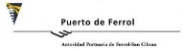 FECHA:     /  / 20